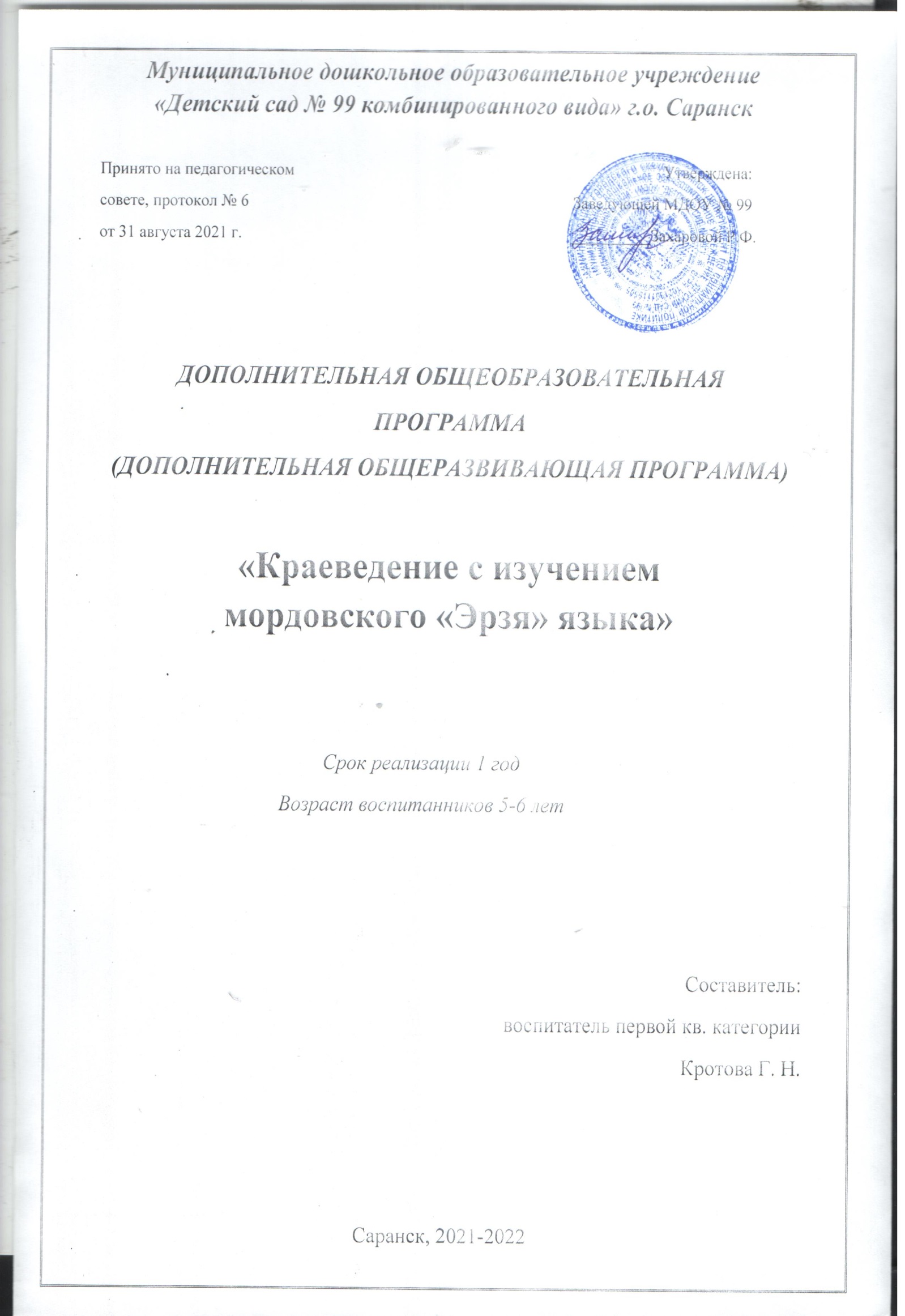 ПАСПОРТ ПРОГРАММЫПерспективный план работы кружкаУчебно-тематический  планНаименование программы Образовательная программа (программа дополнительной деятельности  для детей 5-6 лет, 1 год обучения)Руководитель программыВоспитатель: Кротова Галина НиколаевнаОрганизация-исполнительАдрес организацииисполнителяЦель программыМДОУ « Детский сад №99 комбинированного вида»г. Саранск ул. Лихачева д. 36 тел.-55-46-46Активизировать у детей интерес и стремление к общению на эрзянском языке, создать настрой для дальнейшего его изучения;Направленность программыНаправленность дополнительной образовательной программы речевая, проводится работа по обучению эрзянскому языку, воспитанию любви к национальной культуре, традициям мордовского народа.Срок реализации программы - 1 год обученияВид программыУровень реализации программы адаптированная   дошкольное образованиеОснование для разработки программыФедеральный Закон «Об образовании в РФ» от 29.12.1012; № 273-ФЗСан ПиН 2.4.1.3049-13 от 15.05.2013г. №26Устав дошкольного учрежденияСистема реализации контроля за исполнением программыКоординацию деятельности по реализации Программы осуществляет администрация образовательного учреждения;практическую работу осуществляет педагогический коллективОжидаемые конечные результаты программыВ процессе обучения эрзянскому языку дети должны научиться воспринимать и понимать эрзянскую речь на слух и говорить по - эрзянски в пределах доступной им тематики, словаря, грамматических форм и синтаксических конструкций (предложений, а также владеть несложными образцами связной речи.Программа определяет также содержание работы по формированию таких умений и навыков, которые обеспечивают аудирование;• различать звуки и их сочетания;• узнавать слова и понимать их значение (пенч, вакан);• узнавать и различать грамматические формы (няка-някат, нумоло-нумолот, налкси-налксить) и предложения с ними.№Тема занятийСроки исполненияСроки исполнения1.Детский садОктябрьОктябрь2.Наша группаОктябрьОктябрь3.ОсеньНоябрь4.Овощи и фруктыНоябрь5.Новый годДекабрь6.Мой деньДекабрь7.ЗимаЯнварьЯнварь8.Зимние забавыЯнварьЯнварь9.Моя семьяФевральФевраль10.В столовойФевральФевраль11.Одежда и обувьМартМарт12.ВеснаМартМарт13.МагазинАпрельАпрель14.Счёт от 1 до 10АпрельАпрель15.Повторение пройденного материалаМайМай№Наименование разделов и темКоличество занятийОбщее количество часовКоличество часовтеорияКоличество часовпрактика№Наименование разделов и тем1.Детский сад4420 мин80 мин1.Повторение названий игрушек.210401.Закрепление пройденного.210402.Наша группа4420 мин80 мин2.Знакомство с новыми словами: столь, стул, вальма, кенкш.210402.Закрепление пройденного.210403.Осень4420 мин.80 мин.3.Знакомство с новыми словами: менель, пиземе, лопат.210403.Закрепление пройденного.210404.Овощи и фрукты4420 мин.80 мин.4.Знакомство с новыми словами: куяр, репс, морков, умарь.210404.Закрепление пройденного.210405.Новый год4420 мин.80 мин5.Знакомство с новыми словами: од ие, куз, ЯкшамоАтя.210405.Закрепление пройденного.210406Мой день4420 мин.80 мин.Знакомство с новыми словами: валске, чокшне, обедстэ.21040Закрепление пройденного.210407.Зима4420 мин.80 мин7.Знакомство с новыми словами: конькат, сокст.210407.Закрепление пройденного.210408.Зимние забавы2210 мин40 мин8.Знакомство с новыми словами: кирякстнемс, молемс (ков?).15208.Закрепление пройденного.15209.Моя семья4420 мин80 мин9.Знакомство с новыми словами: ава, тетя, патя, сазор.210409.Закрепление пройденного.2104010.В столовой4420 мин80 мин10.Знакомство с новыми словами: пенч, вакан.2104010.Закрепление пройденного.2104011.Одежда и обувь4420 мин80 мин11.Знакомство с новыми словами: кемть, варьгат, панар.2104011.Закрепление пройденного.2104012.Весна4420 мин.80 мин.12.Знакомство с новыми словами: тундо, лембе.2104012.Закрепление пройденного.2104013.Магазин4420 мин.80 мин.13.Знакомство с новыми словами: рамамс, миемс, лавка.2104013.Закрепление пройденного2104014.Счёт от 1 до 104420 мин.80 мин14.Знакомство с новыми словами: вейке, кавто, колмо, ниле, вете.2104014.Закрепление пройденного.2104014.Повторение пройденного материала4420 мин.80 мин